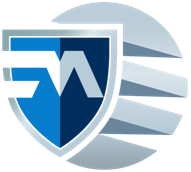 Негосударственное образовательное частное учреждение высшего образования «МЕЖДУНАРОДНЫЙ ИНСТИТУТИНФОРМАТИКИ, УПРАВЛЕНИЯ, ЭКОНОМИКИ И ПРАВА В Г. МОСКВЕ»
УТВЕРЖДАЮПервый проректор НОЧУ ВО «МИИУЭП»________________ В.В.Борисова«___»____________2019 г.Расписание вступительных испытаний, проводимых институтом самостоятельно, при приеме на первый курс на направления подготовки бакалавриата в 2019 году (очная, очно-заочная, заочная формы обучения)Место проведения вступительных испытаний: г.Москва, Цветной бульвар, д.7 стр.11*  Даты вступительных испытаний, проводимых институтом самостоятельно для лиц, поступающих на заочную форму обученияНаправление подготовкиДисциплинаКонсультацияКонсультацияКонсультацияЭкзаменЭкзаменЭкзаменНаправление подготовкиДисциплинаДата Время Ауд.Дата Время Ауд.38.03.02 Менеджмент38.03.04 Государственное и муниципальное управление44.03.44 Психолого-педагогическое образование44.03.03 Специальное (дефектологическое) образованиеРусский язык01.07.201905.08.201902.09.2019*10.0040102.07.201906.08.201903.09.2019*10.0040138.03.02 Менеджмент38.03.04 Государственное и муниципальное управление44.03.44 Психолого-педагогическое образование44.03.03 Специальное (дефектологическое) образованиеМатематика08.07.201912.08.201909.09.2019*10.0040109.07.201911.08.201910.09.2019*10.0040138.03.02 Менеджмент38.03.04 Государственное и муниципальное управлениеОбществознание15.07.201919.08.201916.09.2019*10.0040116.07.201920.08.201917.09.2019*10.0040144.03.44 Психолого-педагогическое образование44.03.03 Специальное (дефектологическое) образованиеБиология16.07.201920.08.201917.09.2019*10.0040117.07.201921.08.201918.09.2019*10.00401Резервный день для абитуриентов, не явившихся в день сдачи экзамена по уважительной причинеПо всем дисциплинам40118.07.201922.08.201919.09.2019*10.00401